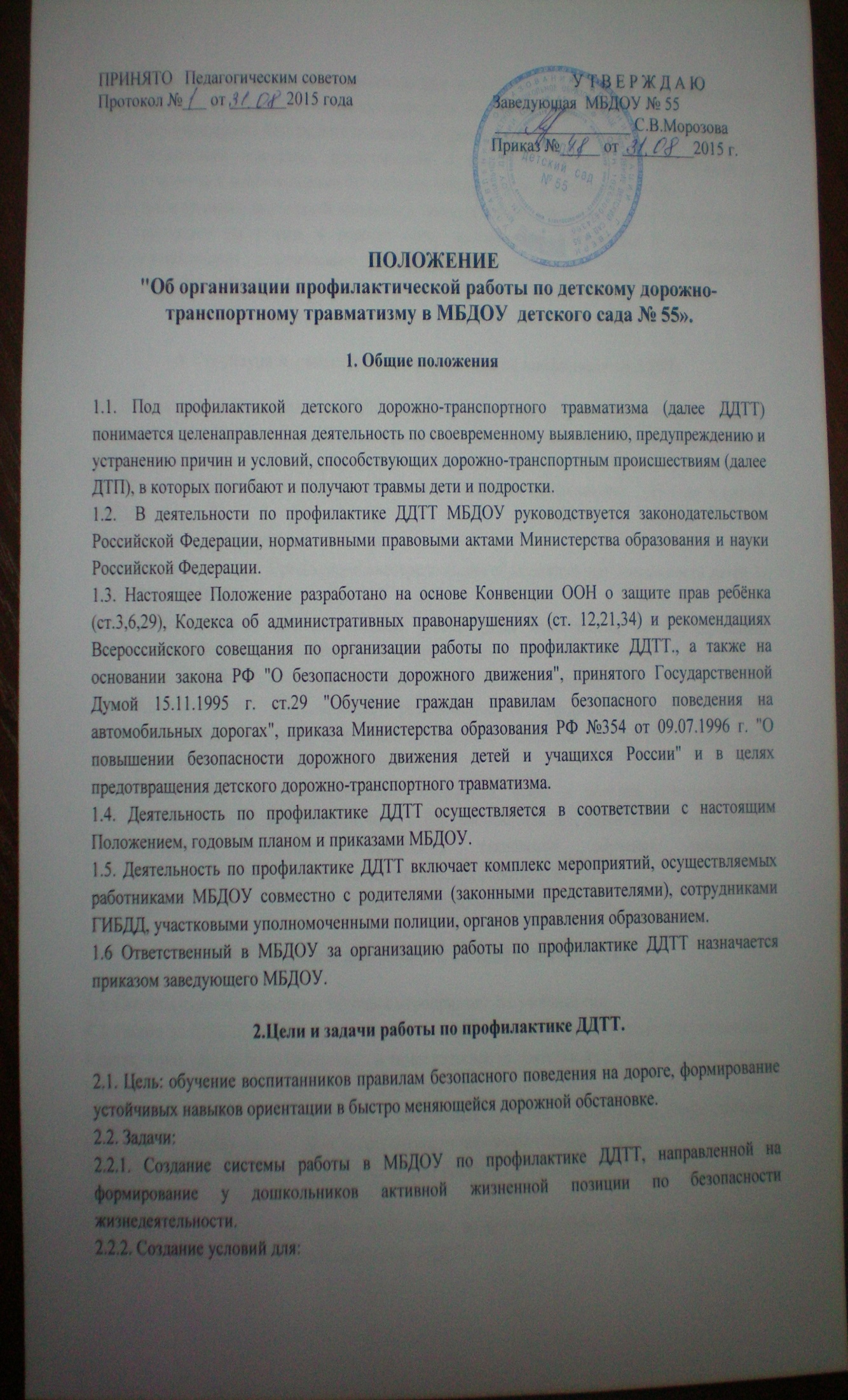 ПРИНЯТО   Педагогическим советом                                                      У Т В Е Р Ж Д А ЮПротокол №___ от _______2015 года                                 Заведующая  МБДОУ № 55_________________ С.В.Морозова                                                                                                  Приказ №_____ от _________2015 г.ПОЛОЖЕНИЕ"Об организации профилактической работы по детскому дорожно-транспортному травматизму в МБДОУ  детского сада № 55».1. Общие положения      1.1. Под профилактикой детского дорожно-транспортного травматизма (далее ДДТТ) понимается целенаправленная деятельность по своевременному выявлению, предупреждению и устранению причин и условий, способствующих дорожно-транспортным происшествиям (далее ДТП), в которых погибают и получают травмы дети и подростки.1.2.  В деятельности по профилактике ДДТТ МБДОУ руководствуется законодательством Российской Федерации, нормативными правовыми актами Министерства образования и науки Российской Федерации.1.3. Настоящее Положение разработано на основе Конвенции ООН о защите прав ребёнка (ст.3,6,29), Кодекса об административных правонарушениях (ст. 12,21,34) и рекомендациях Всероссийского совещания по организации работы по профилактике ДДТТ., а также на основании закона РФ "О безопасности дорожного движения", принятого Государственной Думой 15.11.1995 г. ст.29 "Обучение граждан правилам безопасного поведения на автомобильных дорогах", приказа Министерства образования РФ №354 от 09.07.1996 г. "О повышении безопасности дорожного движения детей и учащихся России" и в целях предотвращения детского дорожно-транспортного травматизма.   1.4. Деятельность по профилактике ДДТТ осуществляется в соответствии с настоящим Положением, годовым планом и приказами МБДОУ.1.5. Деятельность по профилактике ДДТТ включает комплекс мероприятий, осуществляемых работниками МБДОУ совместно с родителями (законными представителями), сотрудниками ГИБДД, участковыми уполномоченными полиции, органов управления образованием.1.6 Ответственный в МБДОУ за организацию работы по профилактике ДДТТ назначается приказом заведующего МБДОУ.       2.Цели и задачи работы по профилактике ДДТТ.2.1. Цель: обучение воспитанников правилам безопасного поведения на дороге, формирование устойчивых навыков ориентации в быстро меняющейся дорожной обстановке.2.2. Задачи:2.2.1. Создание системы работы в МБДОУ по профилактике ДДТТ, направленной на формирование у дошкольников активной жизненной позиции по безопасности жизнедеятельности.2.2.2. Создание условий для:формирования компетенции воспитанников как участников дорожного движения в целях обеспечения гарантии безопасного поведения на улицах и дорогах;изучения правил безопасного поведения, формирования практических умений и навыков  безопасного поведения, представлений о том, что дорога несёт потенциальную опасность и ребёнок должен быть дисциплинированным и сосредоточенным;формирования внутренней мотивации воспитанников, ответственного и сознательного поведения на улицах и дорогах через практическое применение > Обеспечение гармоничного эстетического и физического воспитания. Развитие творческих способностей дошкольников.3. Структура и  направления деятельности по профилактике ДДТТ.3.1. Деятельность по профилактике ДДТТ в МБДОУ организуется заведующей в течение года в тесном взаимодействии с ГИБДД, объединении усилий  старшего воспитателя, воспитателей, ответственного  по детскому саду по безопасности движения.3.2. Данная деятельность организуется на основе плана по профилактике ДДТТ на текущий учебный год.3.3. Основные направления деятельности:Образовательное. Организация непосредственно образовательной деятельности детей 3-7 лет по ПДД.Воспитательное. Развитие системы разных форм мероприятий по формированию навыков безопасного поведения на улицах и дорогах. Организация работы с родителями. Взаимодействие с заинтересованными общественными организациями.Аналитическое. Отслеживание результативности сформированности у детей первоначальных знаний и навыков безопасного поведения на дорогах; работы всех участников образовательного процесса.Методическое. Совершенствование содержания, форм и методов непосредственно образовательной деятельности через отбор, систематизацию, апробацию методического материала, внедрение современных технологий обучения, повышение профессионального мастерства педагогических работников.Организационное. Совершенствование учебно-материальной базы.4. Содержание деятельности по профилактике ДДТТ4.1. Составление плана профилактических мероприятий  на учебный год.4.2. Работа по БДД осуществляется в рамках непосредственной образовательной деятельности, а также через другие виды совместной и самостоятельной деятельности детей во всех группах дошкольного возраста, начиная со II младшей группы.4.3. Педагоги и воспитанники МБДОУ принимают  участие в проведении Всероссийских операций "Внимание - дети!", недели безопасности дорожного движения и т.п..4.4. В МБДОУ регулярно проводятся конкурсы рисунков и плакатов по ПДД, лучшие работы предоставляются на городской конкурс.4.5. В МБДОУ проводятся игры, викторины, вечера развлечений, беседы, спортивные соревнования, направленные на профилактику ДДТТ.4.6. В МБДОУ  разработаны маршруты безопасного передвижения воспитанников на территории учреждения и за его пределами, которые являются руководством для каждого педагога и гарантией  безопасности воспитанников.4.7. Перед каждым выходом (выездом) детей на экскурсии за пределы МБДОУ  с воспитанниками проводится инструктаж по правилам безопасного поведения на дорогах и в общественном транспорте.4.8. Вопрос о безопасности детей на улицах и дорогах рассматривается на общем родительском собрании, где организуется встреча родителей (законных представителей) воспитанников с сотрудником службы ГИБДД, состояние работы по профилактике ДДТТ является предметом обсуждения педсоветов.4.9. С целью координации работы по профилактике ДДТТ в течение учебного года организуются встречи воспитанников и родителей  МБДОУ с  инспекторами по пропаганде отделов ГИБДД. 5. Сроки действия положения5.1 Срок действия настоящего положения не ограничен.5.2 Положение может быть изменено, либо дополнено.